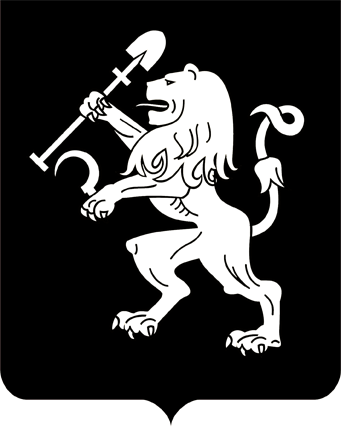 АДМИНИСТРАЦИЯ ГОРОДА КРАСНОЯРСКАПОСТАНОВЛЕНИЕО назначении общественных слушаний по проекту постановления администрации города об установлении публичного сервитута на часть земельного участка с кадастровым номером 24:50:0000000:19, расположенного в Свердловском районеВ целях выявления и учета мнения, а также интересов жителей города Красноярска по проекту постановления администрации города об установлении публичного сервитута на часть земельного участка с кадастровым номером 24:50:0000000:19, в соответствии со ст. 23 Земельного кодекса Российской Федерации, ст. 16, 33 Федерального закона                    от 06.10.2003 № 131-ФЗ «Об общих принципах организации местного самоуправления в Российской Федерации», Положением об организации и проведении публичных слушаний в городе Красноярске, утвержденным решением Красноярского городского Совета депутатов                  от 25.02.2009 № 5-72, постановлением администрации города                 от 28.07.2015 № 490 «Об утверждении Регламента взаимодействия органов администрации города при подготовке решений об установлении и прекращении публичных сервитутов на территории города Красноярска», руководствуясь ст. 41, 58, 59 Устава города Красноярска, ПОСТАНОВЛЯЮ:1. Назначить общественные слушания по проекту постановления администрации города об установлении публичного сервитута на часть земельного участка с кадастровым номером 24:50:0000000:19, расположенного по адресу: г. Красноярск, Свердловский район, в целях ремонта муниципального объекта инженерного обеспечения: 1-го пускового комплекса (напорно-самотечный коллектор) от точки врезки в существующий около КНС-4 по ул. Семафорной, 86, до камеры подключения по ул. Семафорной (далее также – проект постановления).2. Провести открытое заседание по проекту постановления 21.03.2017 в 18:00 по адресу: г. Красноярск, ул. Карла Маркса, 95,                     каб. 303 (зал заседаний), 3-й этаж.3. Создать комиссию по проведению общественных слушаний                   по проекту постановления в составе согласно приложению.4. Прием письменных предложений по проекту постановления, вынесенному на общественные слушания, осуществляется по адресу:            г. Красноярск, ул. Карла Маркса, д. 95, кабинет 304, до 10.03.2017 включительно. 5. Прием письменных заявлений лиц, желающих участвовать в открытом заседании по проекту постановления, осуществляется по адресу: г. Красноярск, ул. Карла Маркса, 95, кабинет 304, до 16.03.2017 включительно.6. Опубликовать в газете «Городские новости» и разместить                 на официальном сайте администрации города в течение трех дней                с даты его принятия:настоящее постановление;проект постановления администрации города об установлении публичного сервитута на часть земельного участка с кадастровым номером 24:50:0000000:19, расположенного в Свердловском районе.7. Постановление вступает в силу со дня его официального опубликования. Глава города                                                                          Э.Ш. АкбулатовПриложениек постановлению	администрации городаот ____________ № _________СОСТАВ комиссии по проведению общественных слушаний по проекту постановления администрации города об установлении  публичного
сервитута на часть земельного участка с кадастровым номером 24:50:0000000:19, расположенного в Свердловском районе13.02.2017№ 76Фролов Е.Г.–исполняющий обязанности заместителя Главы города – руководителя управления архитектуры, председатель комиссии;Несанов М.М.–заместитель руководителя департамента муниципального имущества и земельных отношений администрации города, заместитель председателя комиссии;Бузунова И.А. –заместитель начальника отдела территориального планирования, правил землепользования и проведения публичных слушаний управления архитектуры администрации города, секретарь комиссии; Антипина И.Р.–депутат Красноярского городского Совета депутатов (по согласованию);Бадюков А.А.–депутат Красноярского городского Совета депутатов (по согласованию);Бучель К.В.–генеральный директор АО «Исторический квартал» (по согласованию);Волков М.В.–начальник отдела сетей инженерно-технического обеспечения и ведения информационной системы обеспечения градостроительной деятельности департамента градостроительства администрации города; Гордеев В.И.–депутат Красноярского городского Совета депутатов (по согласованию);Зуевский М.М.–заместитель директора муниципального предприятия города Красноярска «Проектный институт жилищно-гражданского строительства, планировки и застройки города»  (по согласованию);Калужских Т.И.–заместитель руководителя юридического управления администрации города;Кондрашев В.П.–депутат Красноярского городского Совета депутатов (по согласованию);Лисиенко Т.П.–главный градостроитель акционерного общества «Территориальный градостроительный институт «Красноярскгражданпроект» (по согласованию);Пагурец А.С.–заместитель директора по производству                муниципального предприятия города Красноярска «Проектный институт жилищно-гражданского строительства, планировки и застройки города»  (по согласованию);Тихонов А.Г.–заместитель генерального директора общества с ограниченной ответственностью «Готика», помощник президента Союза строителей Красноярского края (по согласованию);Торгунаков Г.Г.–депутат Красноярского городского Совета депутатов (по согласованию).